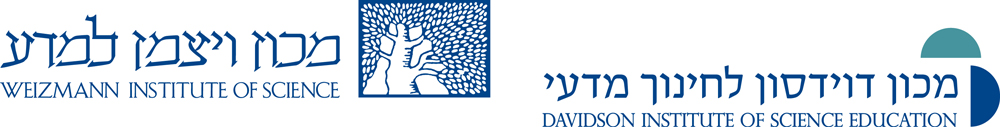 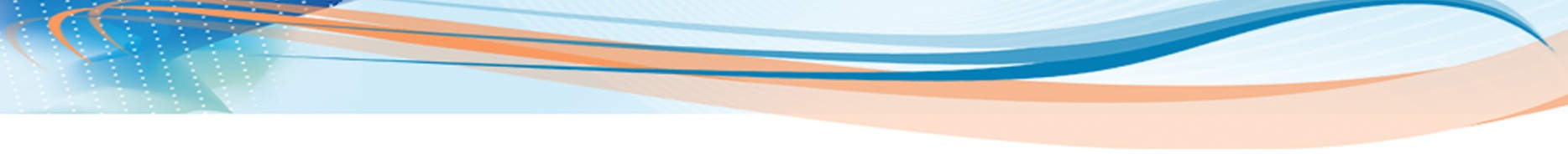 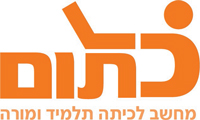 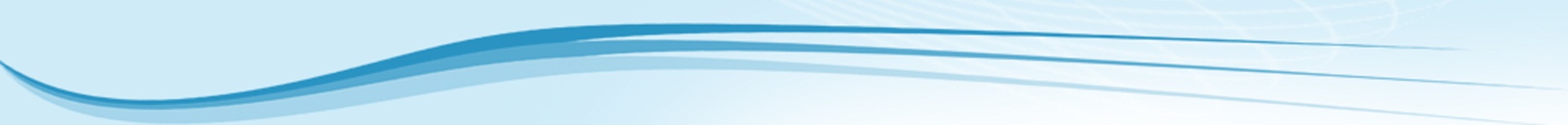 משהו חמור מאוד הולך לקרות בכפר הזה / גבריאל גרסייה מרקס בפעילות זו ננסה להבין את משמעות המושג "הנבואה שמגשימה את עצמה" ואת המושג "אירוניה". נקרא ביחד את הסיפור "משהו חמור עומד לקרות בכפר הזה" של הסופר גבריאל גרסייה מרקס.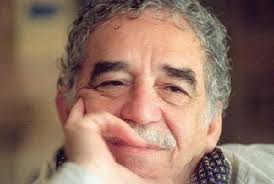 בתהליך המסכם לפעילות תתבקשו לכתוב כתבה אירונית ביישומון Smore.משימה שמרו את הקובץ בתיקיית ספרות. את התשובות יש לכתוב מתחת לשאלות בצבע גופן שונה או במסמכים שיתופיים. מומלץ מדי פעם לשמור את המסמך.שלב א' (עבודה בזוגות)פעילות טרום קריאה      פעילות זו תתבצע במסמך שיתופי. לחצו על הקישור כדי להיכנס למסמך ובצעו את הפעילות. 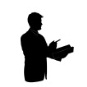 המתינו לדיון במליאהקריאה משותפת של הסיפורחזרו לטבלה המשותפת וכתבו איזו תחושה יש לכם עם סוף הקריאה. האם היא תואמת את הציפייה שהייתה לכם בתחילתה?הכרת המושג "נבואה שמגשימה את עצמה"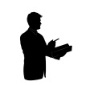 דיון במליאה - מהי נבואה שמגשימה את עצמה ? תנו דוגמאות מחיי היום-יום.שלב ב' לימוד המושג "אירוניה"  הגדירו את המושג "אירוניה". כתבו מה אתם לא מבינים בהגדרה.פעילות במליאה  האזינו לשיר "ironic" של הזמרת אלאניס מוריסט. השיר היה להיט גדול מאוד בשנות ה-90 של המאה הקודמת.ביחד עם המורה, נסו להבין את הכוונה במילות השיר. בחרו חלק מהשיר ותרגמו אותו לקראת דיון כיתתי:  האם הקטע המתורגם שבחרתם אכן אירוני? נסו להפוך את המשפטים המתורגמים לאירוניים בלוח של לינואיט.פעילות סיכום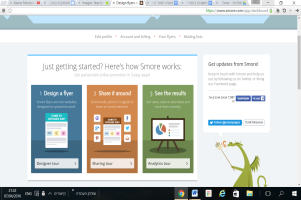 פיתחו חשבון בסמור. (שימו לב, לפתיחת החשבון יש לתת שם משתמש וסיסמה של ג'ימייל) כתבו ידיעה חדשותית, שמתארת מקרה אירוני. הידיעה יכולה להיות בכל תחום חדשותי- תרבות, בידור, ספורט, פשע, אופנה וכו'.עבודה נעימה !שם ביה"ס, רשות:תיכון אליאנס, חיפה שם המורה:רון פלדשם המדריכה: ד"ר יוליה גיל שם הפעילות:משהו חמור מאוד הולך לקרות בכפר הזהתחום תוכן, שכבת גיל:ספרות. כיתות ח'שנת פיתוח:תשע"ו, 2016